13.IV.2020/21Dzień dobry PszczółkiWitam Was w drugi dzień tygodnia, czyli we ….  (wtorek). Może dziś błyśnie słońce i będziecie mogli pobrykać na powietrzu. Jeśli ktoś wierzy w moc cyfry „13” , to może to będzie szczęśliwy dzień- bo dziś jest właśnie 13 – trzynasty dzień kwietnia.Zaśpiewajcie swoją ulubioną piosenkę i umyjcie przy niej ręce.Pamiętajcie o zwrotach grzecznościowych przez cały dzień: proszę, dziękuję, przepraszam bo każda Pszczółka jest kulturalna oraz o tym, że ….„Każda pszczółka duża czy małaporządek wokół siebie trzymała”Zabawa ruchowa –„SłuchajZadanie pierwsze- „Dbamy o zdrowie”- zabawa dydaktycznaPotrzebne będą nożyczki do rozcięcia obrazków, wyrazów i cyfr- Załączniki 1,2,3,4,5,6,7,8- mogą to zrobić dzieci lub osoba dorosła.gimnastykatoaletapokarmy1    2    3    4Posłuchaj wiersza:"Przepis na zdrowie"A ja przepis znam na zdrowie,jak stosować go – opowiem.Kilka dobrych rad się przyda,żeby zdrowym być jak ryba    Nie grymaszę, gdy mleko na stole,    nie odmawiam zjedzenia śniadania.    Zawsze chętnie wychodzę na spacer,    odpowiednie zakładam ubrania.Myję ręce przed każdym posiłkiem,jem owoce i świeże warzywa.Zęby co dzień szoruję dokładnie,każda ze mną bakteria przegrywa.      Są dla dzieci także zdrowe:     gimnastyka, piłka, rower,    dobry humor, uśmiech mamy    i zabawy z kolegami.-Przyjrzyjcie się obrazkom i nazwijcie wszystko co na nich jest.-Wspólnie z rodzicem/ babcią przeczytajcie wyrazy.-Pod nimi umieśćcie właściwe obrazki.-Do czego służą przybory gimnastyczne, a do czego przybory toaletowe?-Podajcie różnice i podobieństwa między szczotkami.- Podajcie różnice i podobieństwa między mydłami.-Jak myślicie dlaczego pokarmy na obrazkach są zdrowe? (Tu rodzic/ babcie mogą pomóc)Teraz z rodzicami/ babcią czy są u ciebie w domu te wszystkie rzeczy, a może trzeba coś uzupełnić- kupić?!Na koniec pobawcie się mydłem. Zróbcie baaaardzo dużą pianę zaproście do zabawy dorosłych.  Zabawa ruchowa- „Biegnij za piłką”Zadanie drugie-,, Bąbelkowe szaleństwo’’ - zabawa badawczaPotrzebne będą: łyżeczka, 4 szklanki/ małe słoiki z wodą ok 1/3, słomka do napojów,  mydło w płynie, 3 łyżki oleju, 3 łyżki mleka.Poproszę rodziców/ babcie o nacięcie jednego z końców słomki na cztery i zrobienie takiej „miotełki” będziemy przez nią puszczali bańki,1.-„podpiszcie” szklanki/słoiki odpowiednia cyfrą (będą to oznaczenia, która to jest szklanka z kolei: pierwsza, druga, ….) -pomieszajcie łyżeczką w pierwszej szklance, zamoczcie słomkę i spróbujcie zrobić bańkę/ balonik. Czy się Wam udało? (nie , bo woda się nie pieni)2.- do drugiej szklanki wlejcie olej. - pomieszajcie łyżeczką w drugiej szklance, zamoczcie słomkę i spróbujcie zrobić bańkę/ balonik. Czy się Wam udało? (nie , bo woda z olejem się nie pieni)3.-wlejcie mleko do trzeciej szklanki.- pomieszajcie łyżeczką w trzeciej szklance, zamoczcie słomkę i spróbujcie zrobić bańkę/ balonik. Czy się Wam udało? (nie , bo woda z mlekiem też się nie pieni)4.-wlejcie mydło do czwartej szklanki- pomieszajcie łyżeczką w czwartej szklance, zamoczcie słomkę i spróbujcie zrobić bańkę/ balonik. Czy się Wam udało? (TAAAK, bo woda z mydłem pieni się)Dzięki temu, że mydło z wodą pieni się, wirusy nie mogą przylegać do powierzchni naszych dłoni. Co najmniej 20 sekund porządnego mycia dłoni, palców i paznokci, a potem porządne płukanie rąk ciepłą woda pomoże pozbyć się wirusów. Pszczółki   DOKŁADNIE  MYJEMY NASZE DŁONIE.Poproście rodziców/babcie o dolanie jeszcze trochę mydła do czwartej szklanki. Ubierzcie się stosownie do pogody i wyjdźcie na podwórko puszczać bańki mydlane. Kto wie może wiatr przygna wasze bańki mydlane do mnie- będę patrzyła. „Każda pszczółka duża czy małaporządek wokół siebie trzymała”Zadania w książce:4-l – zadanie narysuj kilka przedmiotów, rzeczy które mają zęby.5-l –karty nr.2- str. 326-l – karty nr.2- str. 32, 33. Książka „czytanie-pisanie”-str.33, 34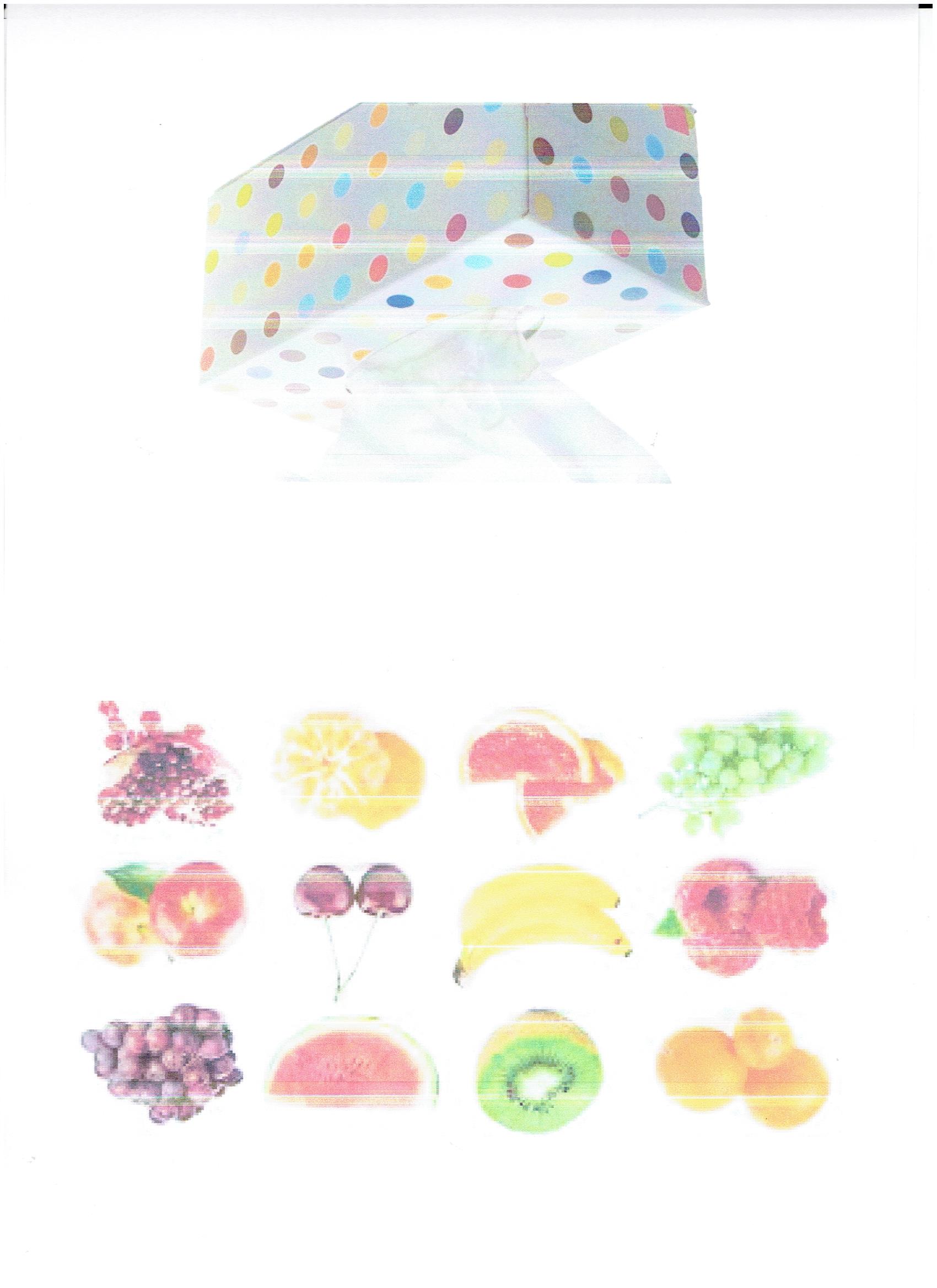 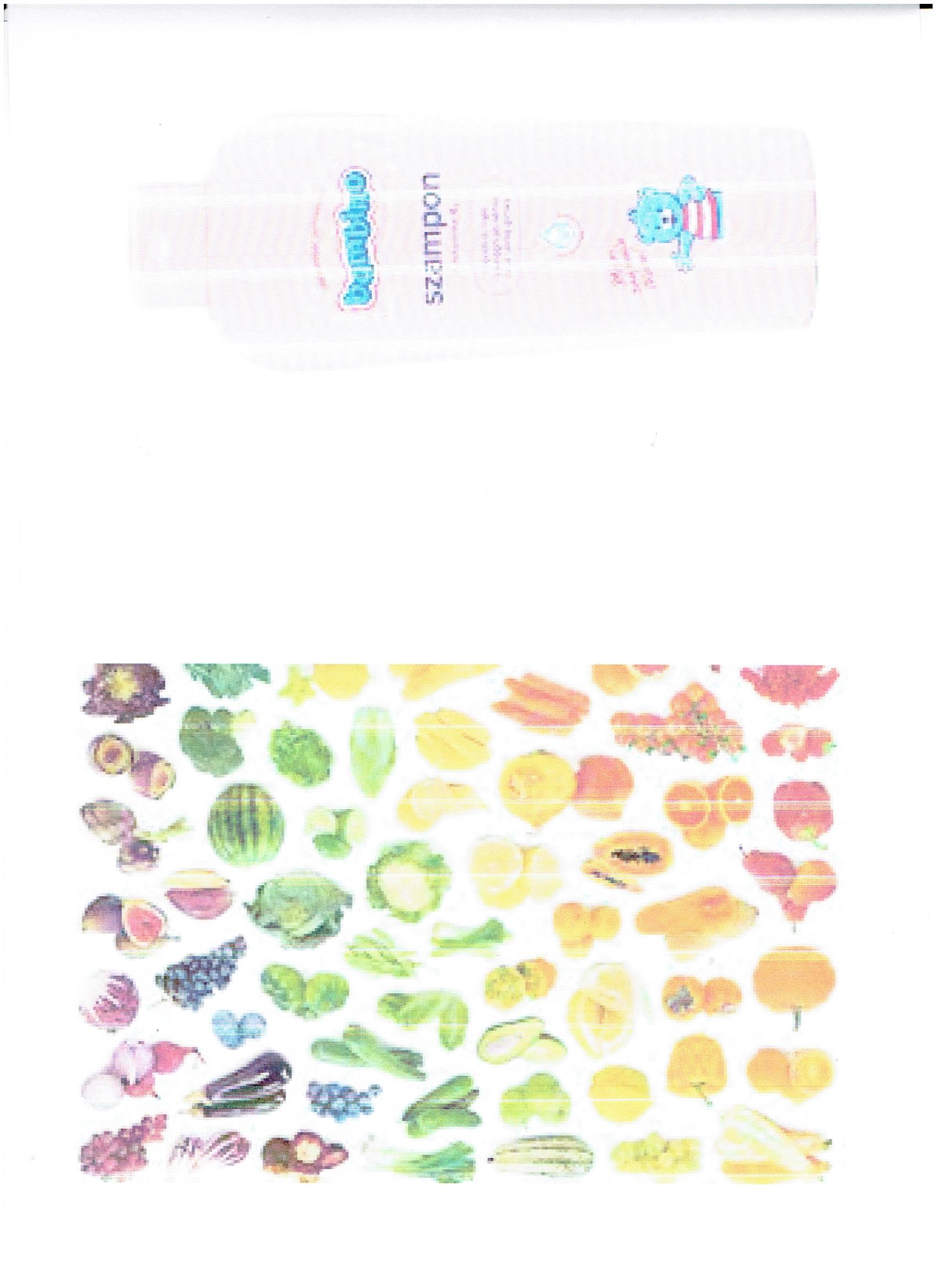 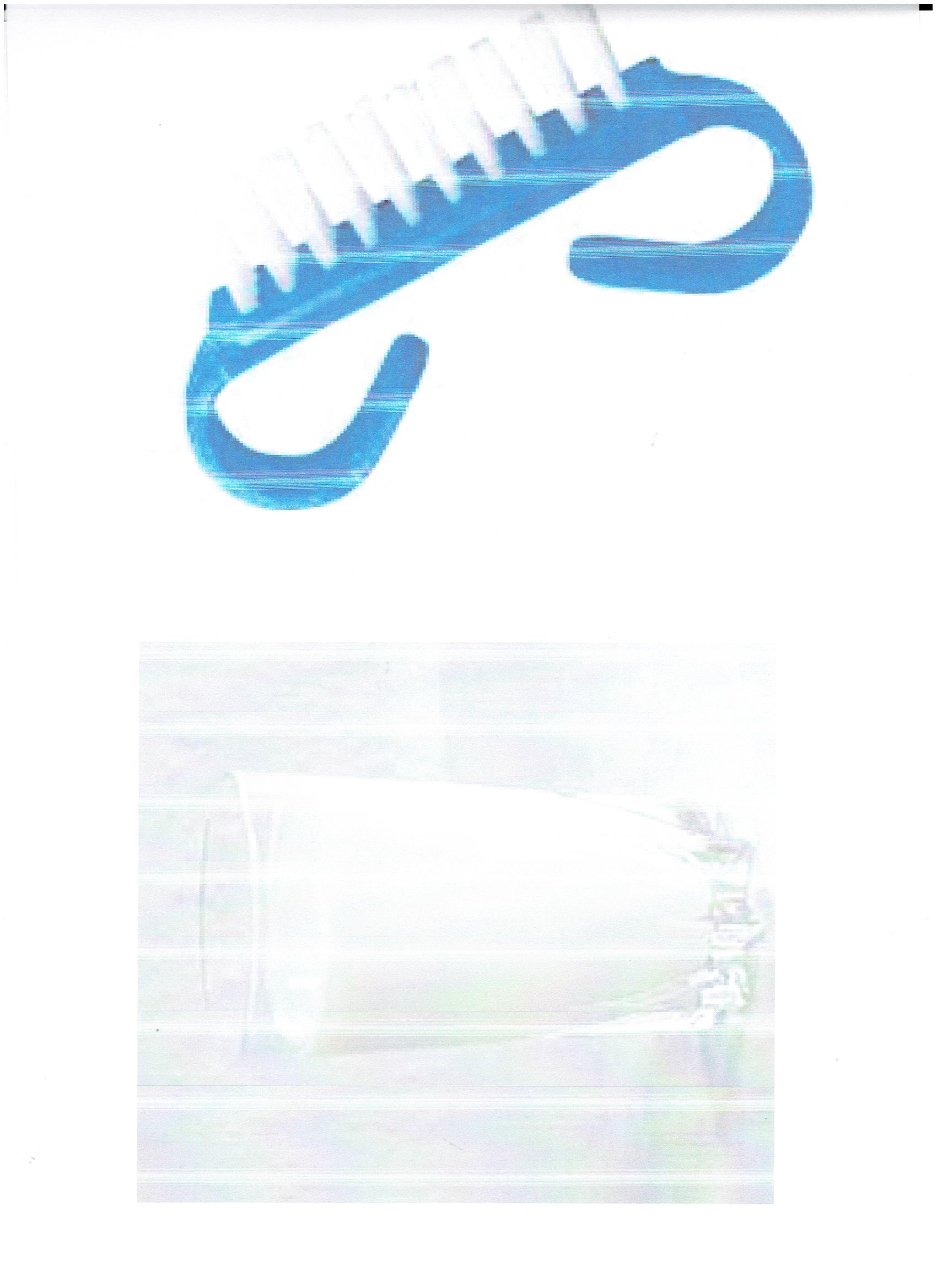 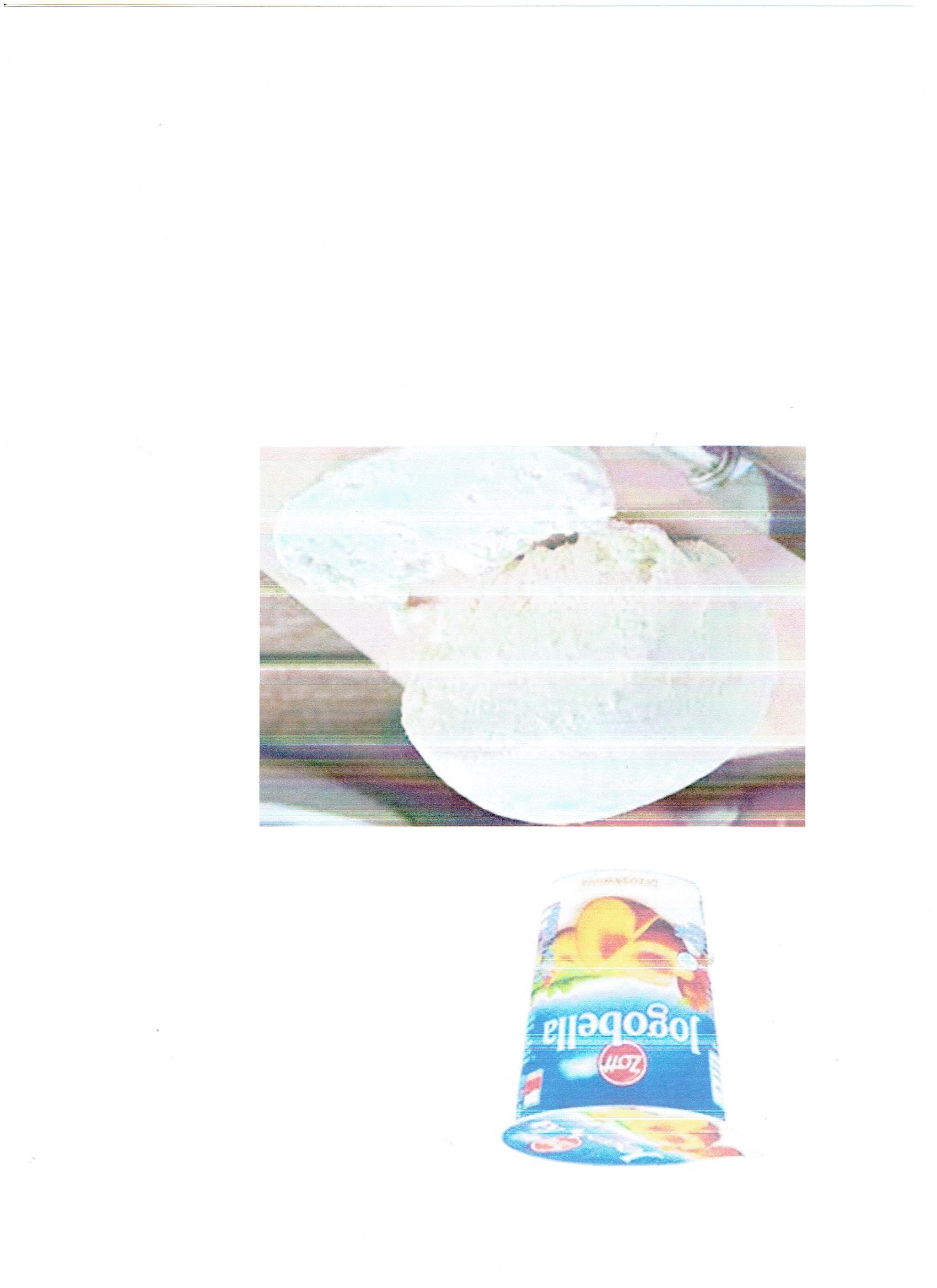 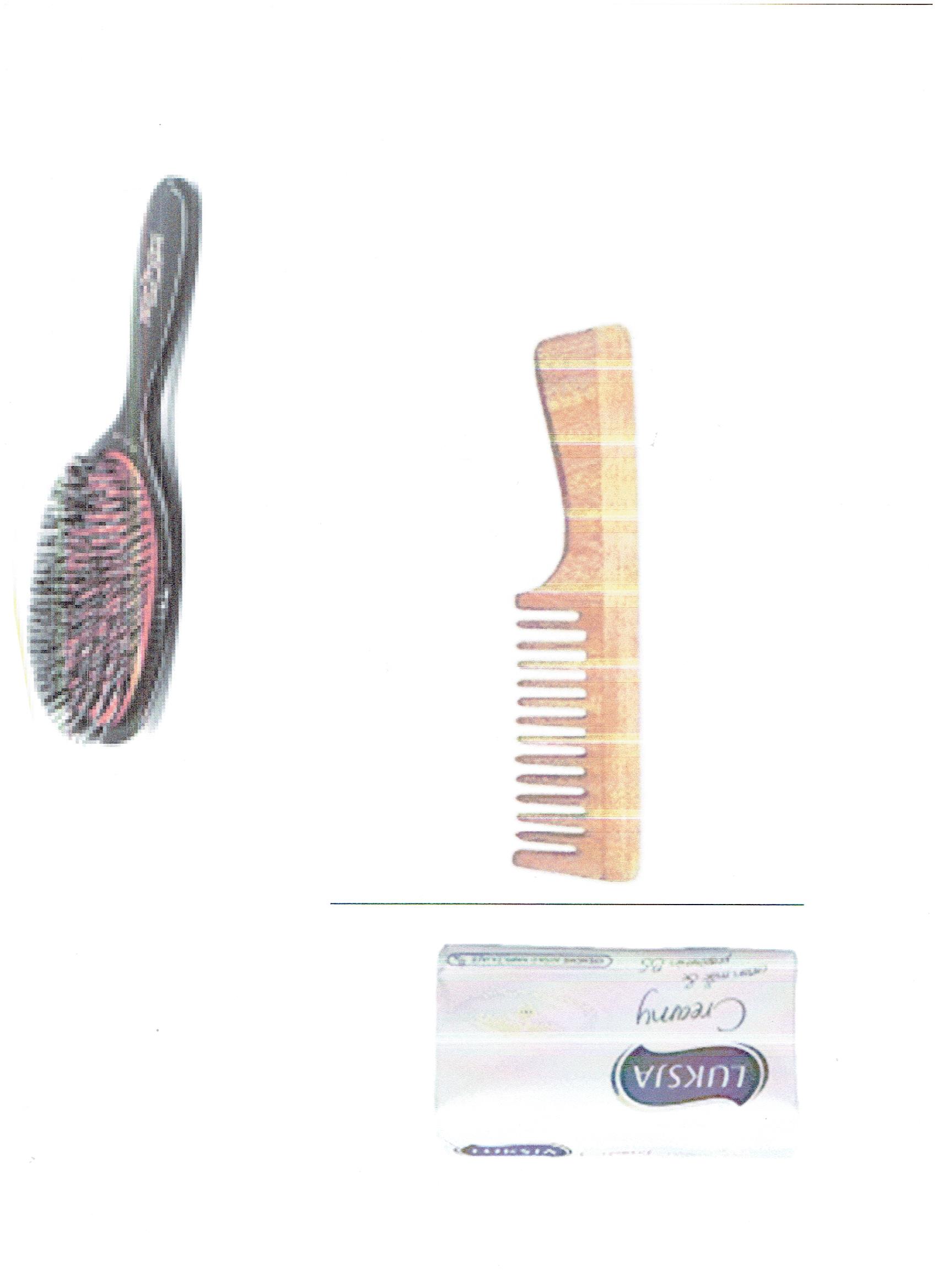 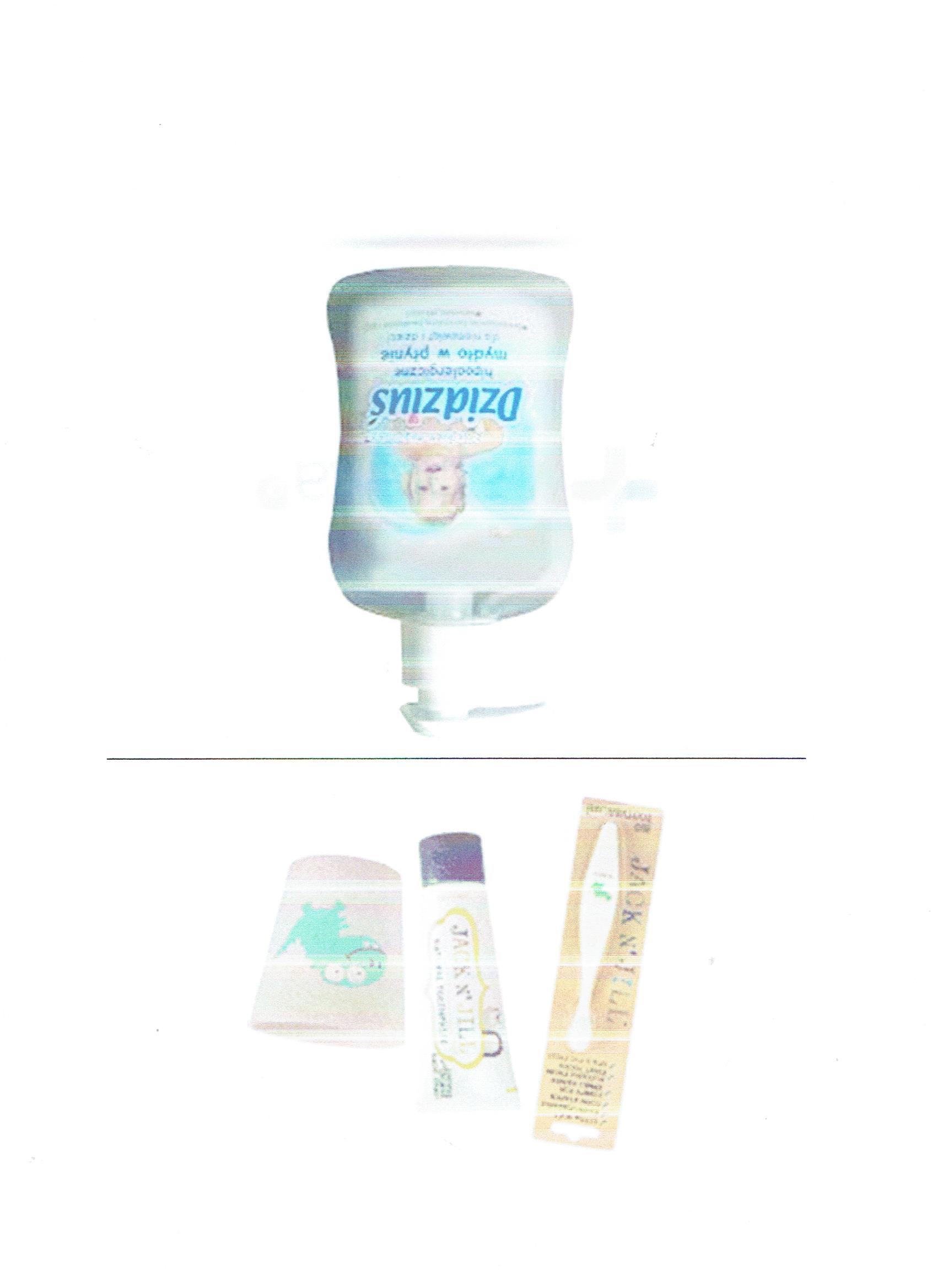 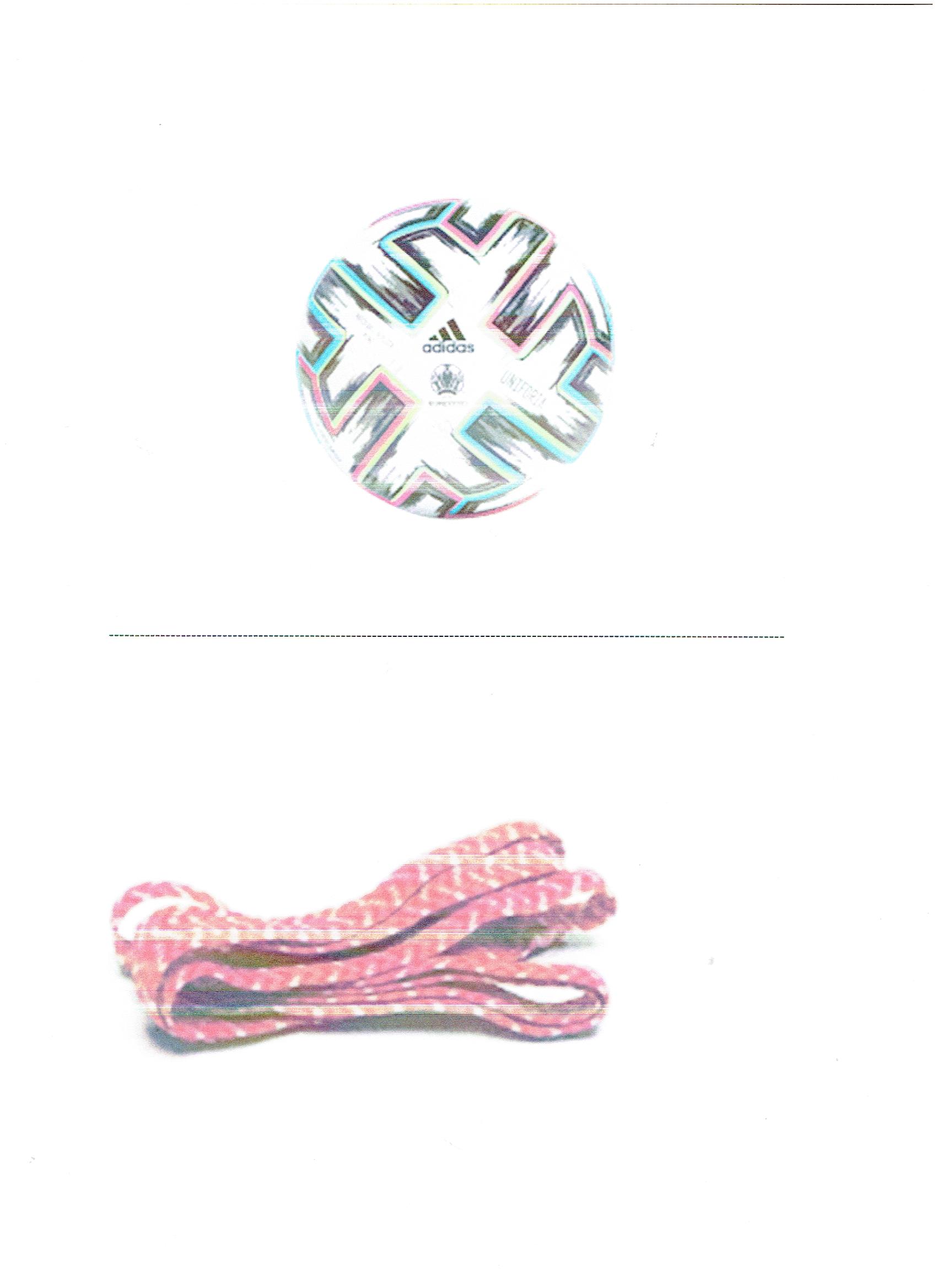 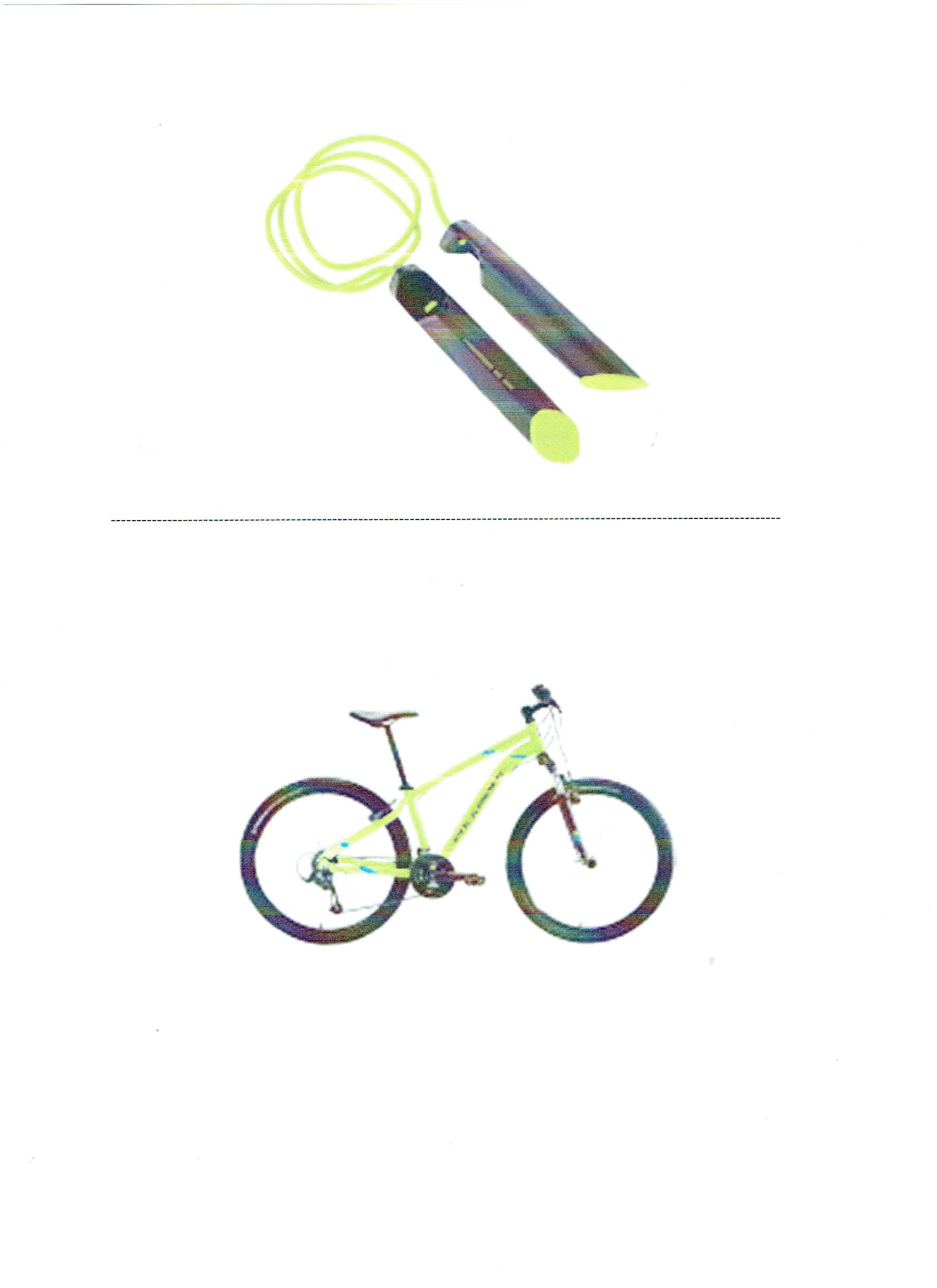 